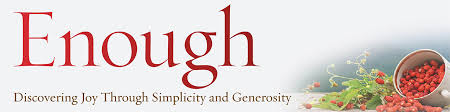 Dear Friends,	We really hope you will join us in the coming weeks for a churchwide study and emphasis titled “Enough: Discovering Joy Through Simplicity and Generosity.” We live in a society that tells us “you deserve it now,” whether or not we can afford it or really need it.	We have all likely struggled with these issues at one time or another. Beginning the first week in October, we are going to explore what the Bible teaches us about financial management. We will look at what others have learned by working through financial challenges. Each week, we will be providing you with some tools you can use to assess your financial situation and develop a financial plan with a biblical foundation. 	We will be doing this in a few different ways. There will be a Small Group Study on Wednesday evenings at 6 PM in the Fireside Room. We will have emphasis during some of the worship services. We will have resources that will be mailed to you or handed out on Sundays. We will also have information and resources available on our website: www.stjamesmc.org. 	These are important issues that we cannot ignore. We hope you will join us as we look at how we can manage our financial resources and truly experience that God is “Enough.” 	In Christ,	St. James Stewardship Board